Вопрос: Что такое Стандартные налоговые вычеты?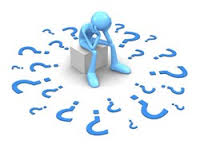 Ответ:Что такое налоговые вычетыПри определенных условиях Вы можете вернуть себе деньги, уплаченные государству в виде налогов, либо не платить налоги (на определенную сумму). Для этого необходимо получить так называемый налоговый вычет, то есть уменьшить налогооблагаемый доход. Налоговый вычет – это сумма, которая уменьшает размер дохода, с которого взимается налог. Часто доход, который Вы получаете, - это только 87% от того, что Вы заработали. Потому что 13 рублей из каждых 100 рублей Ваш работодатель (или иной налоговый агент) платит за Вас в качестве налога (налога на доходы физических лиц, иначе называемого подоходный налог). Именно эти деньги в некоторых случаях Вы можете вернуть себе. Один из видов вычетов - стандартные налоговые вычеты.Что такое стандартные налоговые вычеты"Стандартные вычеты" или "стандартные налоговые вычеты" - это просто термин, который используется в законах для определенных видов вычетов. Это не означает, что другие вычеты (другие виды вычетов) какие-то нестандартные (уникальные). Стандартные вычеты можно разделить на две группы - вычеты для определенных групп людей и вычеты, которые иногда предоставляются тем, у кого есть дети. Первая группа вычетов - для инвалидов, героев России и так далее. Вторая группа вычетов - для тех, у кого есть дети (или один ребенок) и чей доход меньше определенной величины. Ниже описана подробнее вторая группа вычетов.Размер стандартных вычетов на детейС 2016 года стандартные вычеты на детей предоставляются за каждый месяц, в котором у Вас доход нарастающим итогом с начала года не превысил 350 000 рублей. Нарастающим итогом с начала года означает - суммируя доходы за данный месяц и все предыдущие месяцы этого года. В каждом таком месяце предоставляется вычет, если у Вас есть дети, которым еще нет 18 лет, или дети, которые учатся по очной форме и которым еще нет 24 лет. В каждом таком месяце вычет для каждого из родителей, как правило, составляет 1 400 рублей за первого ребенка, 1 400 за второго ребенка, 3 000 рублей за третьего и каждого последующего. Какой ребенок по счету - нужно считать, учитывая всех детей, независимо от возраста. Например, у Вас - три сына, старшему из которых - 30 лет, двум другим - по 16 лет. Вычет за месяц будет составлять 1 400 рублей плюс 3 000 рублей.Например, Ваша ежемесячная зарплата (до того, как вычтут налог на доходы) - 100 000 рублей. И у Вас двое детей, возраст каждого из которых меньше 18 лет. Сначала надо посчитать количество месяцев в году, за которые предоставляется вычет. Для этого посчитаем зарплату нарастающим итогом. В январе это с начала года - 100 000 рублей. В феврале это с начала года - 200 000 рублей. В марте это с начала года - 300 000 рублей. В апреле это с начала года - 400 000 рублей. То есть, количество месяцев - три. В каждом из этих трех месяцев вычет будет составлять два раза по 1 400 рублей (потому что детей двое). Итого вычет за год будет составлять 8 400 рублей.Два способа получения вычетаВычет можно получить, предоставив в налоговую инспекцию документы, которые подтверждают Ваше право на вычет. Но можно сделать проще - получать вычет у Вашего работодателя. В примере, описанном выше, Ваш работодатель будет удерживать у Вас за январь, февраль и март меньше налогов (по сравнению с ситуацией, когда Вы не получаете вычет). Вашему работодателю просто нужно принести документы, подтверждающие то, что у Вас есть дети, и показывающие возраст детей (как правило, это - копия свидетельства о рождении), и заявление на вычет.КАТЕГОРИИ НАЛОГОПЛАТЕЛЬЩИКОВ, ИМЕЮЩИХ ПРАВО ПРЕТЕНДОВАТЬ НА СТАНДАРТНЫЙ НАЛОГОВЫЙ ВЫЧЕТОдним из стандартных налоговых вычетов является вычет на налогоплательщика, который предоставляется определённым физическим лицам, например, «чернобыльцам», инвалидам с детства, родителям и супругам погибших военнослужащих. Полный перечень физических лиц, которые могут претендовать на получение стандартного вычета, указан в пп. 1, 2, 4 ст.218 НК РФ.Налогоплательщикам, имеющим право более чем на один стандартный налоговый вычет, предоставляется максимальный из соответствующих вычетов. При этом вычет на детей предоставляется независимо от предоставления других стандартных налоговых вычетов.ВИДЫ СТАНДАРТНЫХ НАЛОГОВЫХ ВЫЧЕТОВСтандартные налоговые вычеты:вычет на налогоплательщикаДанный вид стандартного налогового вычета предоставляется 2 категориям физических лиц, перечисленным в п. 1 ст. 218 НК РФ.вычет на ребенка (детей)Вычет на ребенка (детей) предоставляется до месяца, в котором доход налогоплательщика, облагаемый по ставке 13% и исчисленный нарастающим итогом с начала года, превысил 350 000 рублей. Вычет отменяется с месяца, когда доход сотрудника превысил эту сумму.на первого и второго ребенка – 1400 рублей;на третьего и каждого последующего ребенка – 3000 рублей;на каждого ребенка-инвалида до 18 лет,  учащегося очной формы обучения, аспиранта, ординатора, интерна, студента в возрасте до 24 лет, если он является инвалидом I или II группы – 12 000 рублей родителям и усыновителям (6 000 рублей – опекунам и попечителям).Если у супругов помимо общего ребенка есть по ребенку от ранних браков, общий ребенок считается третьим.ПОРЯДОК ДЕЙСТВИЙ ПРИ ПОЛУЧЕНИИ НАЛОГОВОГО ВЫЧЕТА НА РЕБЕНКА (ДЕТЕЙ)Предоставляется налогоплательщикам, на обеспечении которых находится ребёнок (дети).1Написать заявление на получение стандартного налогового вычета на ребенка (детей) на имя работодателя.2Подготовить копии документов, подтверждающих право на получение вычета на ребенка (детей):свидетельство о рождении или усыновлении (удочерении) ребенка;справка об инвалидности ребенка (если ребенок инвалид);справка из образовательного учреждения о том, что ребенок обучается на дневном отделении (если ребенок является студентом);документ о регистрации брака между родителями (паспорт или свидетельство о регистрации брака).3Если сотрудник является единственным родителем (единственным приемным родителем), необходимо дополнить комплект документов копией документа, удостоверяющего, что родитель является единственным.свидетельство о смерти второго родителя;выписка из решения суда о признании второго родителя безвестно отсутствующим;справка о рождении ребенка, составленной со слов матери по ее заявлению (по форме № 25, утвержденной Постановлением Правительства РФ от 31.10.1998 № 1274);документ, удостоверяющий, что родитель не вступил в брак (паспорт).4Если сотрудник является опекуном или попечителем, необходимо дополнить комплект документов копией документа об опеке или попечительстве над ребенком:постановление органа опеки и попечительства или выписка из решения (постановления) указанного органа об установлении над ребенком опеки (попечительства);договор об осуществлении опеки или попечительства;договор об осуществлении попечительства над несовершеннолетним гражданином;договор о приемной семье.5Обратиться к работодателю с заявлением о предоставлении стандартного налогового вычета на ребенка (детей) и копиями документов, подтверждающих право на такой вычет.Что бы правильно определить размер вычета, необходимо выстроить очередность детей согласно датам их рождения. Первым по рождению ребенком является старший по возрасту из детей вне зависимости от того, предоставляется на него вычет или нет.Если налогоплательщик работает одновременно у нескольких работодателей, вычет по его выбору может быть предоставлен только у одного работодателя.ПРИМЕР РАСЧЕТА СУММЫ НАЛОГОВОГО ВЫЧЕТА НА ДЕТЕЙУ Матвеевой Е.В. четверо детей возраста 16, 15, 8 и 5 лет.При этом ее ежемесячный доход (заработная плата) составляет 40 000 рублей.Матвеева Е.В. подала письменное заявление на имя работодателя на получение стандартного налогового вычета на всех детей: на содержание первого и второго ребенка – по 1 400 рублей, третьего и четвертого –по 3 000 рублей в месяц.Таким образом, общая сумма налогового вычета составила 8 800 рублей в месяц.Эта сумма будет вычитаться из дохода Матвеевой Е.В. до июля включительно, поскольку именно в этом месяце налогооблагаемый доход с начала года достигнет порога 280 000 рублей.Ежемесячно с января по июль работодатель будет рассчитывать своей сотруднице Матвеевой Е.В. НДФЛ из суммы 31 200 рублей, получаемой из разницы налогооблагаемых по ставке 13% доходов в размере 40 000 рублей и суммы налогового вычета в размере 8 800 рублей:НДФЛ = (40 000 руб. – 8 800 руб.) х 13% = 4 056 руб.Таким образом, на руки Матвеева Е.В. получит 35 944 руб.Если бы Матвеева Е.В. не подавала заявление на вычет и не получала его, то работодатель рассчитывал бы НДФЛ следующим образом:НДФЛ = 40 000 руб. х 13% = 5 200 руб., доход за вычетом НДФЛ составил бы 34 800 руб.В некоторых случаях, например, для единственного родителя размер вычета может быть удвоен. При этом нахождение родителей в разводе и неуплата алиментов не подразумевает отсутствие у ребёнка второго родителя и не является основанием для получения удвоенного налогового вычета.ПОРЯДОК ДЕЙСТВИЙ ПРИ ПОЛУЧЕНИИ НАЛОГОВОГО ВЫЧЕТА ЕСЛИ В ТЕЧЕНИЕ ГОДА СТАНДАРТНЫЕ ВЫЧЕТЫ НЕ ПРЕДОСТАВЛЯЛИСЬ РАБОТОДАТЕЛЕМ ИЛИ БЫЛИ ПРЕДОСТАВЛЕНЫ В МЕНЬШЕМ РАЗМЕРЕ.Если в течение года стандартные вычеты не предоставлялись работодателем или были предоставлены в меньшем размере, налогоплательщик вправе их получить при подаче налоговой декларации по НДФЛ в налоговый орган по месту своего жительства по окончании года.При этом налогоплательщику необходимо:1Заполнить налоговую декларацию (по форме 3-НДФЛ) по окончании года.2Получить справку из бухгалтерии по месту работы о суммах начисленных и удержанных налогов за соответствующий год по форме 2-НДФЛ.3Подготовить копии документов, подтверждающих право на получение вычета на ребенка (детей).4*Предоставить в налоговый орган по месту жительства заполненную налоговую декларацию с заявлением на получение стандартного налогового вычета и копиями документов, подтверждающих право на получение стандартного налогового вычета.*В случае если в представленной налоговой декларации исчислена сумма налога к возврату из бюджета, подать в налоговый орган заявление на возврат налога (вместе с налоговой декларацией, либо по окончании камеральной налоговой проверки).Сумма излишне уплаченного налога подлежит возврату по заявлению налогоплательщика в течение одного месяца со дня получения налоговым органом такого заявления, но не ранее окончания камеральной налоговой проверки (п.6 ст.78 НК РФ).При подаче в налоговый орган копий документов, подтверждающих право на вычет, необходимо иметь при себе их оригиналы для проверки налоговым инспектором.